9. února 2017Pardubická Charita děkuje třem králům. Vybrali opět přes milion korunSkupinky koledníků dostaly v první polovině ledna od Oblastní charity Pardubice 425 prázdných pokladniček. Navzdory třeskutým mrazům a chřipkové epidemii se vydaly do ulic, aby lidem popřály krásný nový rok. Na oplátku dostávaly drobné i velmi štědré finanční dary (v jedné pokladničce v Rokytně byla i bankovka v hodnotě 5 000 Kč). V 85 obcích se jim podařilo vybrat celkem 1 009 447 korun (z toho v Ostřetíně 14 056 Kč). Tyto peníze pomohou hlavně nemohoucím seniorům a lidem se zdravotním postižením v Pardubickém kraji, ale také rodinám s dětmi a umírajícím. Tak by se dala stručně shrnout letošní Tříkrálová sbírka z pohledu pardubické Charity.Oblastní charita Pardubice děkuje všem malým i velkým koledníkům. Poděkování náleží také všem lidem, kteří přispěli jakoukoliv částkou do úředně zapečetěných pokladniček. V roce 2017 využije Oblastní charita Pardubice největší díl výtěžku sbírky na rozšíření kapacity pobytových odlehčovacích služeb pro seniory a osoby se zdravotním postižením. Další prostředky pardubická Charita vynaloží na domácí hospicovou péči, na řešení mimořádných situací (povodně, požáry apod.) a na přímou pomoc lidem v nouzi. Část peněz je určena na projekty Diecézní charity Hradec Králové, Charity ČR a na humanitární projekty v zahraničí. Více informací najdete na webu www.pardubice.charita.cz.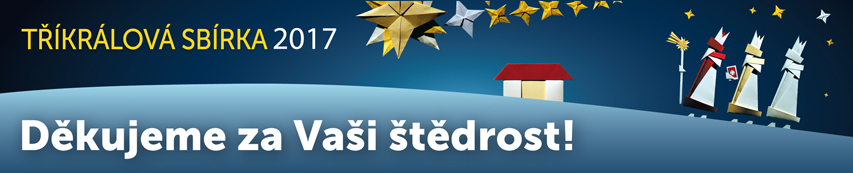 Vojtěch HomolkaPR pracovník, koordinátor dobrovolníkůOblastní charita PardubiceČeškova 1247, 530 02 Pardubicetel: 775 296 842, e-mail: vhomolka@charitapardubice.czwww.pardubice.charita.cz